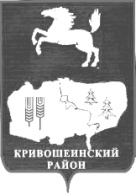 АДМИНИСТРАЦИЯ КРИВОШЕИНСКОГО РАЙОНАПОСТАНОВЛЕНИЕ24.04.2020                                                                                                                        № 238  О внесение изменений в постановление Администрации Кривошеинского района от 02.05.2017 № 186 а «Об утверждении порядка представления, рассмотрения и оценки предложений граждан и организаций, о включении наиболее посещаемой муниципальной территории общего пользования в муниципальную программу «Формирование современной городской среды на территории Кривошеинского района», на 2017 год»В целях совершенствования нормативного правового акта 	ПОСТАНОВЛЯЮ:1.Внести в постановление Администрации Кривошеинского района от 02.05.2017 № 186а «Об утверждении порядка предоставления, рассмотрения и оценки предложений граждан и организаций, о включении наиболее посещаемой муниципальной территории общего пользования в муниципальную программу «Формирование современной городской среды на территории Кривошеинского района» на 2017 год» (далее – постановление) следующие изменения: 1) в тексте постановления слова «2017» заменить словами «2018-2024»;2) в приложении к постановлению слова «2017» заменить словами «2018-2024».  2.Настоящее постановление вступает в силу с даты его подписания.3.Настоящее постановление опубликовать в Сборнике нормативных актов Администрации Кривошеинского района и разместить в сети «Интернет» на официальном сайте муниципального образования Кривошеинский район.4.Контроль за исполнением настоящего постановления возложить на заместителя Главы Кривошеинского района по вопросам ЖКХ, строительства, транспорта, связи, ГО и ЧС. Глава Кривошеинского района (Глава Администрации)			 	                                                          С.А. ТайлашевЧеркашина Екатерина Евгеньевна(38251) 2-10-31Прокуратура, ЦМБ, Штоббе А.В., Черкашина Е.Е, Департамент архитектуры и строительства Томской областиПриложение к постановлению Администрации Кривошеинского района от 24.04.2020 № 238 Порядок представления, рассмотрения и оценки предложений
граждан и организации о включении наиболее посещаемой муниципальной
территории общего пользования в муниципальную программу «Формирование
современной городской среды на территории Кривошеинского района» на 2018-2024 годОбщие положения	Настоящий Порядок регулирует правила представления, рассмотрения и оценки предложений граждан и организаций о включении в муниципальную программу «Формирование современной городской среды на территории Кривошеинского района» на 2018-2024 год (далее - муниципальная программа), общественной территории (в том числе парка), подлежащей благоустройству в 2018-2024 году.Извещение о дате начала, месте приёма и дате окончания приёма предложений граждан и организаций о включении в муниципальную программу на 2018-2024 год общественной территории (в том числе парка), подлежащей благоустройству в 2018-2024 году (далее - предложения граждан и организаций) размещается на официальном сайте Администрации Кривошеинского района в информационно-телекоммуникационной сети «Интернет», а также доводится до сведения населения посредством вывешивания объявлений на информационных досках в подъездах многоквартирных домов, в помещениях, занимаемых муниципальными образовательными организациями и организациями культуры, в местах массового пребывания граждан.Размещение извещения о дате начала, месте приёма и дате окончания приёма предложений граждан и организаций на официальном сайте Администрации Кривошеинского района в информационно-телекоммуникационной сети «Интернет» и его опубликование в информационно-телекоммуникационной сети «Интернет», обеспечивает Ведущий специалист по вопросам ЖКХ Администрации Кривошеинского района.Размещение извещения о дате начала, месте приёма и дате окончания приёма предложений граждан и организаций на информационных досках в подъездах многоквартирных домов, в местах массового пребывания граждан обеспечивает Ведущий специалист по вопросам ЖКХ Администрации Кривошеинского района.Размещение извещения о дате начала, месте приёма и дате окончания приёма предложений граждан и организаций в помещениях, занимаемых муниципальными образовательными организациями и организациями культуры, обеспечивают руководители данных организаций.Предложения заинтересованных лиц оформляются в письменной форме.В предложении указываются:фамилия, имя, отчество гражданина или наименование организации;адрес места жительства гражданина или адрес места нахождения организации;уполномоченный представитель (представители) организации;адрес электронной почты и (или) контактного телефона, номер факса;место нахождения общественной территории (адрес или описание места размещения), подлежащей благоустройству в 2018-2024 году;описание благоустройства общественной территории (в том числе парка);обоснование необходимости благоустройства общественной территории (в том числе парка) в 2018-2020 году и результатов, достигаемых в результате благоустройства общественной территории.Предложения граждан и организаций направляются сопроводительными письмами посредством почтового отправления в общественную комиссию, созданную постановлением Администрации Кривошеинского района, либо вручаются секретарю общественной комиссии в месте приёма предложений граждан и организаций до даты окончания приёма предложений, указанной в извещении.Предложения граждан и организаций, поступившие в общественную комиссию, подлежат регистрации секретарём общественной комиссии в журнале учёта предложений граждан и организаций о включении в муниципальную программу Администрации Кривошеинского района на 2018-2024 год общественной территории, подлежащей благоустройству в 2018-2024 году, в день их поступления.В журнале учёта предложений граждан и организаций о включении в муниципальную программу Администрации Кривошеинского района на 2018-2024 год общественной территории, подлежащей благоустройству в 2018-2024 году, указывается порядковый номер, дата и время поступления каждого предложения граждан и организаций.Предложения граждан и организаций, поступившие в общественную комиссию после даты окончания приёма предложений, указанной в извещении, возвращаются секретарём комиссии гражданам или организации.Секретарь общественной комиссии в однодневный срок со дня окончания приёма предложений граждан и организаций направляет посредством факсимильной связи или по электронной почте копии указанных предложений членам общественной комиссии для ознакомления. Одновременно с направлением членам общественной комиссии копий предложений граждан и организаций секретарь общественной комиссии направляет уведомление о проведении заседания общественной комиссии с указанием даты, времени и места проведения заседания.Заседание общественной комиссии по рассмотрению и оценке предложений граждан и организаций проводится в 3-дневный срок со дня окончания приёма предложений граждан и организаций, указанного в извещении.Члены общественной комиссии рассматривают каждое предложение граждан и организаций и оценивают его по следующим критериям:дата представления предложения - от 1 до 3 баллов;соответствие территории, указанной в предложении, функциональному назначению в качестве общественной территории (площади, набережные, улицы, пешеходные зоны, скверы, парк) - от 5 до 7 баллов;доступность для посещения различными категориями граждан общественной территории, предложенной для благоустройства в 2018-2024 году - от 5 до 7 баллов;результат благоустройства общественной территории - от 3 до 5 баллов;возможность проведения работ по благоустройству общественной территории в 2017 году на основании действующих строительных норм и правил, технических регламентов - от 5 до 7 баллов.Результаты оценки предложений граждан и организаций оформляются каждым членом общественной комиссии в форме таблицы (приложение 1 к настоящему Порядку) на заседании общественной комиссии.После заполнения таблицы результатов оценки предложений граждан и организаций передаются членами общественной комиссии секретарю общественной комиссии.Секретарь общественной комиссии формирует сводную таблицу результатов оценки каждого предложения граждан и организаций (приложение 2 к настоящему Порядку).Предложения граждан и организаций, набравшие по результатам оценки не менее 25 баллов, признаются общественной комиссией подлежащими включению в муниципальную программу на 2018-2024 год.Решение общественной комиссии оформляется в форме протокола заседания общественной комиссии.Протокол заседания общественной комиссии оформляется секретарём общественной комиссии в 3-дневный срок со дня проведения заседания в двух экземплярах.Один экземпляр протокола общественной комиссии хранится у секретаря общественной комиссии, второй экземпляр протокола заседания общественной комиссии направляется Главе Администрации Кривошеинского района в 3-дневный срок со дня проведения заседания.Протокол заседания общественной комиссии по результатам рассмотрения предложений граждан и организаций подлежит размещению на официальном сайте Администрации Кривошеинского района в информационно-телекоммуникационной сети «Интернет».Размещение протокола заседания общественной комиссии по результатам рассмотрения предложений граждан и организаций на официальном сайте Администрации Кривошеинского района в информационно-телекоммуникационной сети «Интернет» обеспечивают Ведущий специалист по вопросам ЖКХ Администрации Кривошеинского района, Специалист I первой категории по компьютерным технологиям - системный администратор.Информация о решении, принятом общественной комиссией по результатам рассмотрения предложений граждан и организаций, направляется (вручается) секретарём общественной комиссии гражданам и организациям, представившим предложения, в 10-дневный срок со дня проведения заседания общественной комиссии.Приложение 1 к Порядку представления, рассмотрения и оценки предложений граждан и организаций о включении в муниципальную программу «Формирование современной городской среды на территории Кривошеинского района» на 2018-2024 год от 24.04.2020  № 238ТАБЛИЦАрезультатов оценки предложений граждан и организаций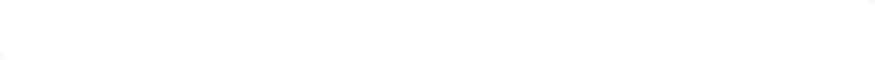 СВОДНАЯ ТАБЛИЦАрезультатов оценки предложений граждан и организаций                                                        с. Кривошеино                   Томской областиПредложение граждан и организацийКритерий оценкиКоличество балловПредложение граждан и организацийОбщее количество баллов